ProiectGUVERNUL REPUBLICII MOLDOVAH O T Ă R Î R E privind aprobarea Regulamentului cu privire la activitatea de control şi supraveghere tehnică de stat în domeniul securităţii industriale nr. _____din _____________________ 2016ChişinăuÎntru executarea prevederilor art. 18 alin.(18) al Legii nr.116 din 18 mai 2012 privind securitatea industrială a obiectelor industriale periculoase (Monitorul Oficial al Republicii Moldova, nr.135-141, 2012, art.445), GuvernulHOTĂRĂŞTE:1. Se aprobă Regulamentul cu privire la activitatea de control şi supraveghere tehnică de stat în domeniul securităţii industriale (se anexează).2. Controlul asupra executării prezentei hotărîri se pune în sarcina Ministerului Economiei.Aprobat prin Hotărîrea Guvernului                                                                                                          nr.______din_______2016REGULAMENT cu privire la activitatea de control şi supraveghere tehnică de stat în domeniul securităţii industriale DISPOZIŢII GENERALE1. Regulamentul cu privire la  activitatea de control şi supraveghere tehnică de stat în  domeniul securităţii industriale (în continuare - Regulament) reglementează modul de efectuare a controlului şi supravegherii tehnice de stat privind respectarea legislaţiei şi actelor normative în domeniul securităţii industriale de către agenţii economici.  2. Prezentul Regulament se referă la activităţile de control şi supraveghere tehnică de stat desfăşurate de Inspectoratul Principal de Stat pentru Supravegherea Tehnică a Obiectelor Industriale Periculoase (în continuare - Inspectoratul), precum şi agenţilor economici supuşi controlului conform Legii nr.116 din 18 mai 2012 privind securitatea industrială a obiectelor industriale periculoase.3. Inspectoratul efectuează controlul şi supraveghere tehnică de stat   asupra activităţilor şi / sau lucrărilor  la obiectele industriale periculoase (OIP) şi al producţiilor, instalaţiilor, utilajelor, sistemelor tehnologice  utilizate la obiectul industrial periculos.4. Control şi supraveghere tehnică de stat desfăşurate de Inspectorat se efectuează conform prevederilor:  1) Legii nr.116 din 18 mai 2012 privind securitatea industrială a obiectelor industriale; 2) Legii nr.131 din 08 iunie 2012 privind controlul de stat asupra activităţii de întreprinzător;3) Hotărîrii Guvernului nr.363 din 27 iunie 2014 cu privire la aprobarea Metodologiei de planificare a activităţilor de control de stat în domeniul securităţii industriale în baza criteriilor de risc; 4) Documentelor normativ-tehnice în domeniul securităţii industriale.  5. În prezentul Regulament se utilizează noţiunile definite în Legea nr.116 din 18 mai 2012 privind securitatea industrială a obiectelor industriale periculoase şi Legea nr.131 din 08 iunie 2012 privind controlul de stat asupra activităţii de întreprinzător. 6. Regulamentul constituie bază pentru elaborarea procedurilor specifice privind modul de efectuare a controlului asupra unor activităţi şi/ sau lucrări concrete. II. PROCEDURA DE CONTROL  Secţiunea ICerinţe generale privind efectuarea controlului în domeniul securităţii industriale7.  Procedura de control constă din următoarele etape:1) Planificarea controlului.a) planificarea şi durata efectuării controlului se realizează în conformitate cu prevederile Legii nr.131 din 08 iunie 2012 privind controlul de stat asupra activităţii de întreprinzător;b) graficele trimestriale a controalelor planificate se elaborează în conformitate cu criteriile de risc stabilite în Metodologia de planificare a activităţilor de control în domeniul securităţii industriale în baza analizei criteriilor de risc, aprobată prin Hotărîrea Guvernului nr.363 din 27 mai 2014;c) controalele efectuate pentru situaţiile de urgenţă (avarii/incidente/ catastrofe cu caracter tehnogen) care nu pot fi planificate se vor efectua cu prioritate, conform legislaţiei şi a dispoziţiilor Inspectorului de stat Şef;d) controalele planificate neefectuate din diverse motive  se vor replanifica în termen de cel mult  2 luni de la data la care au fost planificate iniţial;e) în cazul controalelor planificate la agenţii economici care sunt în proces de insolvabilitate sau au trecut procesul de desfiinţare/lichidare, inspectorul întocmeşte şi transmite un raport Inspectorului de stat Şef, în termen de maxim 3 zile, urmînd să se ia măsurile impuse de legislaţie;f) controlul se efectuează în temeiul deciziei Inspectorului de stat Şef.2) Pregătirea activităţii de control constă în:a) documentarea referitoare la persoana supusă controlului prin intermediul bazelor de date şi sistemelor informatice;b) verificarea documentaţiei tehnice şi a notificărilor înregistrate;c) verificarea actelor permisive în domeniul securităţii industriale deţinute de agentul economic care urmează a fi supus controlului;d) verificarea datelor despre obiectele industriale periculoase;e) analiza inspecţiilor anterioare şi dispoziţiile emise în acest sens (după caz);f) pregătirea mijloacele de realizare a controlului.3) Efectuarea controlului constă din următoarele etape:a) procedura de control se iniţiază odată ce reprezentantul împuternicit al Inspectoratului prezintă decizia de control şi comunică agentului economic şi/sau reprezentantului legal al acestuia scopul şi obiectivele controlului.b) inspectorul împreună cu reprezentantul legal al agentului economic vor stabili un program de desfăşurare a controlului, care va cuprinde:- verificarea documentelor şi a notificărilor;- controlul tehnic al obiectelor industriale periculoase;4) Finalizarea controlului constă din următoarele etape:a) procedura de control se va încheia cu întocmirea actului de control.b) Inspectorul are obligaţia de a înmîna un exemplar al actului de control conducerii entităţii supuse controlului sau reprezentantului legal al acesteia.c) în cazul constatării încălcărilor legislaţiei şi/sau a normelor de securitate industrială, inspectorul aplică măsurile de sancţionare prevăzute de lege.8. În cadrul controlului se verifică:1) deţinerea şi valabilitatea actelor ce confirmă legalitatea activităţii în domeniul securităţii industriale (demersul organului de control şi supraveghere tehnică de stat privind corectitudinea desfăşurării activităţilor în domeniul securităţii industriale  şi  avizul pozitiv de expertiză eliberat de către organismul de expertiză în domeniul securităţii industriale).        2) asigurarea cu personal calificat care deţine permis de exercitare;        3) ordinele de numire a responsabililor de securitate industrială şi a comisiei de atestare a muncitorilor;4) deţinerea programelor de instruire a muncitorilor şi a proceselor verbale de verificare periodică a cunoştinţelor acestora;5) existenţa structurii organizatorice a de exercitare a controlului în producţie; 6) asigurarea subdiviziunii/serviciului controlului în producţie cu documente normativ-tehnice, acte normative şi legislative în domeniul securităţii industriale;7) înregistrarea şi evidenţa informaţiilor referitor la starea securităţii industriale şi rezultatelor controlului în producţie;8) elaborarea şi realizarea planurilor de măsuri organizatorice şi tehnice privind preîntîmpinarea abaterilor de la cerinţele securităţii industriale în baza rezultatelor controlului în producţie;9) efectuarea în termen a lucrărilor de reparare şi deservire tehnică a instalaţiilor tehnice, armăturilor de închidere şi dispozitivelor de siguranţă şi semnalizare;10) corespunderea condiţiilor de utilizare a instalaţiilor tehnice cu condiţiile determinate în documentaţia tehnică.   11) deţinerea contractului de asigurare obligatorie de răspundere pentru prejudiciile cauzate în procesul de exploatare a obiectului industrial periculos;12) executarea dispoziţiilor Inspectoratului privind înlăturarea încălcărilor depistate ale cerinţelor securităţii industriale;       13) ţinerea evidenţei avariilor şi incidentelor produse la obiectul industrial periculos;14) înregistrarea obiectului industrial periculos în Registrul de Stat al obiectelor industriale periculoase;15) declaraţia securităţii industriale (după caz); 16) documentaţia de execuţie a obiectului industrial periculos;  17) planul de localizare şi lichidare a avariilor;18) raportul sau certificatul de expertiză pentru obiectele industriale periculoase cu termenul normativ de exploatare depăşit.Secţiunea IICerinţe specifice privind efectuarea controlului pe domenii  9. Obiecte industriale periculoase din domeniul chimic şi tehnologic: 1)  La efectuarea controlului obiectelor la care se folosesc substanțe cu pericol de inflamabilitate și substanțe toxice se verifică:   a) deținerea documentaţiei de proiect la OIP;   b) deţinerea și actualizarea documentaţiei tehnice pentru utilajul tehnologic și conductele         tehnologice;   c) dotarea cu aparatură a proceselor tehnologice;   d) măsurile de protecție anticorozivă a aparaturii și conductelor;   e) respectarea normelor securităţii industriale la exploatarea dispozitivelor de siguranță antiavarie;   f) exploatarea sistemelor de control, comandă, semnalizare și protecție automată antiavarie    a proceselor tehnologice; g) asigurarea cu energie electrică și dotarea cu echipamente electrică a sistemelor tehnologice cu pericol de deflagrație;h) exploatarea instalațiilor de iluminare electrică;i) asigurarea protecției electrostatice a proceselor tehnologice;j) exploatarea sistemelor de încălzire și ventilație;m) întreținerea, repararea utilajului și conductelor tehnologice;n) organizarea efectuării în condiții de siguranță a lucrărilor periculoase cu gaze;o) organizarea efectuării în condiții de siguranță a lucrărilor de reparație cu aplicarea focului deschis;p) planurile de localizare și lichidare a situațiilor de avarie. Efectuarea instruirii personalului conform  planului de localizare şi lichidare a situaţiilor de avarie;q) respectarea cerințelor de depozitare a substanțelor periculoase;r) respectarea cerințelor specifice pentru unele procese tehnologice model (transportarea mediilor combustibile, procese de separare, malaxare, schimb de căldură, reacții chimice, încărcare-umplere);s) dotarea cu mijloace de protecție individuală;t) respectarea cerințelor de exploatare a recipientelor sub presiune;u) respectarea cerințelor de exploatare a rezervoarelor tehnologice.2) La efectuarea controlului obiectelor industriale periculoase de depozitare și prelucrare a cerealelor se verifică:a) deținerea și starea documentaţiei de proiect la obiectul industrial periculos;b) identificarea categoriilor încăperilor în dependență de pericolul de deflagrație și inflamabilitate și marcarea inscripțiilor pe ușile de intrare;  c) deţinerea și actualizarea documentaţiei tehnice pentru utilajul tehnologic; d) dotarea cu aparatură a proceselor tehnologice;e) dotarea cu dispozitive  de siguranță antiavarie, descărcători de explozie, întreținerea dispozitivelor;f) exploatarea sistemelor de dirijare automată de la distanță, blocare și control a funcționării mașinilor și mecanismelor;g) asigurarea cu energie electrică și dotarea cu echipamente electrice a sistemelor tehnologice cu pericol de deflagrație;h) asigurarea protecției electrostatice a procesele tehnologice;i) exploatarea sistemelor de ventilare și transport pneumatic;j) exploatarea instalațiilor de iluminare electrică;k) întreținerea și repararea utilajului tehnologic;l) organizarea efectuării în condiții de siguranță a lucrărilor periculoase cu gaze;m) organizarea efectuării în condiții de siguranță a lucrărilor de reparație cu aplicarea focului deschis;n) planurile de localizare și lichidare a avariilor. o) efectuarea instruirii personalului conform planurilor de localizare şi lichidare a avariilor.10. Instalaţii sub presiune şi mecanisme de ridicat:1) La efectuarea controlului cazanelor de abur şi cazanelor de apă fierbinte se verifică:a) funcţionarea  dispozitivelor de siguranţă pe supraîncălzitorul de abur, economizor, deaerator, conductelor şi echipamentului pentru scurgerea condensului;b) indicatorii de nivel a apei, dispozitivelor de protecţie la suprapresiune a aburului sau a apei fierbinte;c) dispozitivul pentru drenare apei  şi aburului in timpul epurării;d) manometrele pe conductele de fluide, prezenţa liniei roşii de presiune admisibilă;e) dispozitivele de  protecţie şi semnalizare;f) dispozitivele de oprire automată a alimentării cu combustibil a arzătoarelor in cazul reducerii nivelului inferior de apă admisibil;g) plăcuţele  care indică numărul  de înregistrare şi termenul verificării tehnice;h) starea zidăriei şi izolării termice a cazanului, coşului de evacuare a gazelor de ardere şi conductelor care pot avea o temperatura mai mare de 55 °C;i) instalaţia de tratare a apei;j) controlul elementelor de compensare a dilatărilor termice, sau a elementelor care pot fi supuse dilatărilor termice; k) fișele de regim privind regimului chimic al apei;l) fişele de regim privind regimurile de producere a aburului;m) starea tehnică a  supapei de siguranţă  instalată pe coşul de evacuare a gazelor de ardere;n) starea echipamentului electric şi verificările legării la pămînt a utilajului din centrala termică;o) verificarea inscripţiilor din carţile tehnice a instalaţiilor tehnice şi tehnologice, şi respectarea termenului normativ de exploatare stabilit de uzina producătoare, şi/sau organismelor de expertiză;2) La controlul recipientelor sub presiune se verifică:a) corespunderea instalaţiilor cu documentaţia de proiect; b) corespunderea mediului de lucru cu documentaţia tehnică;c) instrucţiunea de producere în care trebuie să fie indicate:- obligaţiile personalului in timpul serviciului;- termenul de verificare a stării de lucru a dispozitivelor de siguranţă şi semnalizare;- masuri de securitate la reparaţia;- acţiunile  personalului la lichidarea situației de accident;- ordinul de înregistrare a informaţiei in registrul de tură. d) dispozitivelor de siguranță și blocare instalate pe  recipiente ;e) aparatele de măsurare și control.f ) starea, evidenţa şi corectitudinea registrelor: de tură, de verificare a dispozitivelor de siguranţă, de reparaţie, de evidenţă şi verificare a manometrelor, de evidenţă a instructajului  muncitorilor şi personalului;g) paşapoartele recipientelor sub presiune, şi respectarea termenului normativ de exploatare stabilit de uzina producătoare.3) La efectuarea controlului  staţiilor de umplere cu gaze lichefiate şi punctelor de testare se verifică: a) documentaţia de proiect şi corespunderea locurilor de stocare ale buteliilor: goale, pline si defectate;b) funcţionarea echipamentului de măsurare şi control, dispozitivelor de siguranţă, corectitudinea de aplasare a acestora;c) verificarea prezenţei utilajului pentru reparaţii şi instrumentului din material care nu provoacă scîntei;d)  dotarea cu registre de exploatare şi evidenţa lucrărilor efectuate; e) paşapoartele recipientelor şi a instalaţiilor sub presiune, precum şi respectarea termenului normativ de exploatare stabilit de producător.4) La efectuarea controlului agenţilor economici care exploatează mecanisme de ridicat se verifică:a) ordinul de organizare a lucrului cu macarale şi/sau turlelor în apropierea reţelelor electrice;b) paşapoartele mecanismelor de ridicat precum şi respectarea termenului normativ de exploatare stabilit de producător sau în documentele normative;c) registrele de tură;d) registrele de control tehnic periodic a instalaţiilor de ridicat;e) graficul de reparaţie planificate şi verificărilor tehnice a mecanismelor de ridicat;f) schemele de agăţare şi depozitare a sarcinii;g) actul de cîntărire a contragreutăţilor;h) actul de măsurări electrice a echipamentului electric şi legarea la pămînt;i) proiectul  de îndeplinire a lucrărilor de construcţie-montare cu macarale supus expertizei securităţii industriale;j) aparatele şi dispozitivele de siguranţă;k)suportul roţilor pe căile de rulare;l) sistemul de frînare şi stopare;m) corespunderea distanţelor minime la montare;n) inscripţiile de limitarea accesului în zonele de lucru şi pe căile de rulare. 5) La efectuarea controlului stării tehnice a macaralelor şi respectării regulilor de îndeplinire a lucrărilor cu macaraua se verifică:a) locul  instalării macaralei conform proiectului de îndeplinire a lucrărilor;b) prezenţa inscripţiilor pe macara conform normelor şi regulilor de securitate; c) corectitudinea instalării liniei troleului de alimentare cu energie electrică a podului rulant;d) controlul platourilor şi scărilor de acces la macara;e) funcţionarea dispozitivelor de siguranţă;f) starea tehnică a dispozitivelor de agăţare şi prindere a sarcinii macaralelor;g) controlul existenţei şi afişării schemelor de agăţare, tabelul  greutăţii sarcinilor folosite şi corectitudinea agăţării sarcinilor;h) corespunderea instalării macaralelor cu braţ;i) respectarea regulilor de deplasare a sarcinii deasupra încăperilor unde se pot afla oameni;j) starea  dispozitivelor de agăţare a sarcinii;k) corectitudinea eliberării permisului de organizare a lucrărilor în apropierea reţelelor electrice la îndeplinirea lucrărilor pe căile rulante.6) La efectuarea controlului respectării regulilor pentru lucrări cu turnuri şi turle se verifică.a) dispozitivele de siguranţă, limitatorul de sarcină maximă, sistema de orientare a nacelei în poziţie verticală,  limitarea zonei de deservire, sistema de blocare a ridicării şi rotirii nacelei;b) dispozitivul pentru coborârea de urgenţă a nacelei, în caz de refuz de funcţionare a sistemului hidraulic, existenţa dispozitivului de acţionare electrică sau dispozitivul de acţionare a pompei hidraulice;c) dispozitivul care protejează reazemele instalaţiei de ridicat contra mişcării (rotirii) spontane în timpul deplasării acesteia;d) sistemul de oprire de avarie a motorului cu dirijare din nacelă;e)  funcţionarea anemometrelor (pentru mecanisme de ridicat cu înălțimea de ridicare peste 22 m);f) funcţionarea dispozitivului de intercomunicaţii (pentru mecanismele de ridicat cu înălţimea de ridicare peste 22 m);g) fişele tehnologice şi schiţele de îndeplinire a lucrărilor cu turnurile;h) echipamentul de siguranţă a personalului care lucrează în nacelă. 7) La efectuarea controlului  ascensoarelor se verifică.a) starea utilajului, cablurilor de oţel, lanţurilor, circuitelor electrice, împrejmuirii puţului,  îngrădirii camerei troliului, corespunderea montării ascensorului cu desenul plan de ansamblu;b) starea cupeului ascensorului;c) funcţionarea ascensorului în regim normal de lucru;d) camera troliului (îngrădirea, zăvorârea, iluminarea);e) distanţele şi dimensiunile, reglementate conform regulilor;f) starea plăcuțelor indicatoare;g) funcţionarea troliului, uşilor cabinei şi puţului, dispozitivelor de siguranţă, circuitului de dirijare, circuitului de iluminare şi legătura interfon;h) utilajul de pe acoperişul cupeului;i) utilajul instalate în puţul ascensorului;j) dispozitivele de acţionare hidraulică;k) funcţionarea paracăzătoarelor;l) funcţionarea limitatorului de viteză;m)  precizia opririi cupeului asesorului la paliere;n) întrerupătoarele de securitate;o) procesele verbale a măsurărilor electrice.p) verificarea vizuală a stării tehnice a echipamentului hidraulic, supapelor de siguranţă, manometrelor, termometrelor, vaselor de expansiune, corectitudinea amplasării acestora, evidenţa şi verificările acestora în cazul ascensoarelor hidraulice.8)  La efectuarea controlului escalatoarelor se verifică:a) echipamentul în camera de tensionare;b) îndeplinirea verificărilor tehnice;c) sistemul de frânare;d) banda scării;e) palierul de acces;f) glisierele roţilor;g) aparatele de comandă;h) îngrădirea camerei de tensionare;l) procesele verbale a măsurărilor electrice.9) La efectuarea controlului conductelor de abur şi apă fierbinte se verifică:a) paşapoartele conductelor, precum şi respectarea termenului normativ de exploatare stabilit de producător sau în documentele normative;b) aparatele şi dispozitivele de siguranţă, corectitudinea amplasării şi sigilării acestora,c)  manometrele şi prezenţa liniei roşii de presiune admisibilă şi verificările acestora conform cerinţelor normativelor tehnice; d) elementele de compensare a dilatărilor termice;f) tencuiala şi izolarea termică a conductelor;g) armătura şi materialele semifabricate care sunt utilizate;h) starea construcţiilor de suport a conductelor;i) inscripţiile în conformitate cu cerinţele tehnice;j) controlul camerelor şi canalelor de trecere a conductelor;k) sistemele de drenaj în camerele şi canalele de trecere. 11. În domeniul folosirii subsolului.1) La efectuarea controlului în mine se verifică:a) evidenţa persoanelor intrate şi ieşite din mină; b) evidenţa sarcinilor de muncă;c) evidenţa cantităţii şi calităţii aerului din mină;d) evidenţa rezultatelor controlului instalaţiilor de ventilare, controlul tavanului şi pilonilor de protecţie; e) controlul şi măsurarea rezistenţei prizei de pămînt;f) dotarea  personalului cu mijloace individuale de protecţie;g) actele de analiză a aerului din mină, testarea reţelei electrice şi încercare a utilajului electric, testare la timpul de acţiune a releului de control automat a rezistenţei izolaţiei reţelelor şi utilajului electric;h) îndeplinirea fişei tehnologice la tăierea şi depozitarea blocurilor de piatră;i)  starea tehnică a utilajului, dispozitivelor şi construcţiilor pentru ventilarea minei;j) corespunderea lucrărilor miniere, efectuate în mină, cu proiectul şi planul de desfăşurare a lucrărilor miniere.k) gradul de pregătire a echipei benevole de salvare minieră pentru acţiunile de salvare. 2)  La efectuarea controlului la obiecte subterane, care nu sunt legate de extracţia substanţelor minerale utile se verifică:a) gradul de pregătire a echipei de salvare minieră pentru acţiuni de salvare;b) dotarea personalului cu mijloace individuale de protecţie;c) evidenţa persoanelor intrate şi ieşite din subteran;d) ventilarea artificială a excavaţiilor miniere subterane;  e) starea tehnică a instalaţiilor şi reţelelor electrice din excavaţiile subterane; f) rezistenţa prizei de pămînt;g) starea tehnică a utilajului, dispozitivelor şi construcţiilor pentru ventilarea excavaţiilor subterane;h) actele de analiză a aerului din excavaţii, testarea reţelei electrice şi actele de încercare a utilajului electric;i) rezultatele controlului vizual şi măsurărilor rezistenţei prizei de pămînt;j) evidenţa rezultatelor controlului stării tavanului şi a pilonilor de protecţie în excavaţii.  	3) La efectuarea controlului la întreprinderile care efectuează lucrări de dinamitare se verifică:a) modul de primire, eliberare şi evidenţă a substanţelor explozive;b) păstrarea substanţelor explozive la depozite;c) respectarea cerinţelor în domeniul securităţii electrice, comunicării, semnalizării, de protecţie contra incendiilor;d) locul efectuării lucrărilor de dinamitare;e) respectarea prevederilor proiectelor de efectuare a lucrărilor de dinamitare;f) respectarea distanţelor inofensive la efectuarea lucrărilor de dinamitare, existenţa posturilor de pază şi de încercuire, semnelor de preîntâmpinare şi de interzicere, locurilor de adăpostire a artificiilor, semnalizării sonore.4) La efectuarea controlului la cariere se verifică:a) proiectele de exploatare a zăcămintelor, documentaţia de topografie minieră şi geologice, planurilor de desfăşurare a lucrărilor miniere;b) jurnalele de evidenţă pentru eliberarea sarcinilor de muncă, de examinare a stării tehnice a maşinilor miniere şi transportului tehnologic;c) respectarea modului de eliberare a sarcinilor de muncă pentru efectuare a lucrărilor miniere;d) respectarea parametrilor de proiect al  sistemului de exploatare, planurilor de desfăşurare a lucrărilor miniere;e) controlul stării tehnice: maşinilor miniere, transportului tehnologic; conectarea instalaţiilor la priza de pămînt; liniile aeriene şi cablu de transportare a energiei electrice; instalaţiilor de evacuare a apelor. f) control a cablurilor instalaţiilor de foraj 5) La efectuarea controlului la instalaţiile de concasare, sortare şi îmbogăţire a minereurilor se verifică:a) dotarea personalului cu mijloace individuale de protecţie;b) existenţa şi testarea periodică a paratrăsnetului din dotarea clădirilor şi edificiilor.c) starea tehnică a instalaţiilor, utilajului şi balustradelor de protecţie:d) existenţa şi funcţionarea fiabilă a dispozitivelor de securitate în caz de incident/avarie;e) starea tehnică a utilajului de concasare-sortare şi transportare a rocilor;f) starea tehnică a reţelei electrice, prizei de pămînt, utilajului electric, precum şi testarea lor periodică.6) La efectuarea controlului  pentru lucrările de foraj, inclusiv la forarea sondelor pentru gaz şi ţiţei se verifică: a) completarea tuturor sectoarelor de lucru cu instrucţiuni de securitate; b) dotarea muncitorilor cu îmbrăcăminte şi încălţăminte speciale şi mijloace individuale de protecţie; c) respectarea cerinţelor de securitate la efectuare lucrărilor de montare a instalaţiilor de forare, ridicarea şi întărirea turlei;d) verificarea stării tehnice a instalaţiilor şi reţelelor electrice aeriene; e) verificarea prizei de pămînt.12. În domeniul sistemelor de alimentare cu gaze.1) La efectuarea controlului  la sistemele de alimentare cu gaze naturale se verifică:a) regulamentul serviciului tehnic gaz (în cazul exploatării gospodăriei de gaze de  către persoana supusă controlului);b) contracte de deservire tehnică a conductelor gaze şi utilajului gaz cu întreprinderi specializate (în cazul exploatării  gospodăriei de gaze prin contract);c)  îndeplinirea lucrărilor de deservire tehnică reparaţie curentă si reparaţie capitala a reţelelor si utilajului gaz;d) fişele de exploatare pentru conductele de gaze exterioare, posturi de reglare gaze, staţii de reglare gaze, instalaţii de reglare gaze, a staţiei de protecţie electrochimică contra coroziunii;e) graficele privind îndeplinirea lucrărilor de deservire tehnica, reparație curentă şi reparație capitala a reţelelor şi utilajului gaze;f) priza de pămînt a instalaţiilor  gaze;g) eficacitatea sistemelor de ventilare, deţinerea paşaportului tehnic;h) schemele conductelor de gaze cu indicarea locului de amplasare a instalaţiilor de protecţie electrochimică;   i) indicarea direcţiei fluxului de curgere a gazelor pe conductele interioare, a centralelor termice, posturilor de reglare gaze, staţii de reglare a gazelor, instalaţii de reglare gaze, indicarea direcţiei de închidere-deschidere pe maneta robinetelor;j)  starea protecţiei anticorozive a conductelor de gaze supraterane;k) dotarea postului antiincendiar cu inventarul primar pentru stingerea incendiilor. l) schemele tehnologice cu indicarea locului de instalare a armaturii de închidere şi a aparatelor de  măsură şi control;m) exercitarea lucrărilor de reglare în regim periodic a utilajului-gaze;n) actele de îndeplinire a lucrărilor de reparaţie tehnică a utilajului-gaze pentru funcţionarea sezonieră;o) eliberarea permiselor de lucru pentru executarea lucrărilor periculoase cu gaze. 	2) La efectuarea controlului instalaţiilor de gaze petroliere lichefiate se verifică:a) instrucţiunile privind deservirea tehnică şi reparaţia instalaţiilor tehnice;b) graficul privind deservirea tehnică şi reparaţia instalaţiilor tehnice;c) supapele de siguranţă, furtunurile;d) deservire tehnică şi reparaţie  a mijloacelor de măsură şi control;e) eliberarea permiselor de lucru pentru executarea lucrărilor periculoase cu gaze;f) îndeplinirea lucrărilor de reglare în regim periodic a utilajului tehnologic, prezenţa rapoartelor şi hărţilor de regim;g) dotarea serviciului de exploatare cu mijloacele de protecţie;h) funcţionarea compresoarelor şi pompelor;i) funcţionarea sistemelor de ventilaţie;j) îndeplinirea lucrărilor de reparare, verificare tehnică, vopsire a buteliilor de gaze (după caz);k) asigurarea cu mijloacele primare de prevenire şi stingere a  incendiilor şi funcţionarea lor;l) afişarea inscripţiilor de avertizare şi indicatoarelor de securitate;m) funcţionarea mijloacelor de protecţie împotriva coroziunii a recipientelor şi conductelor;n) starea de funcţionare şi corectitudinea indicaţiilor aparatelor de măsură şi  control;o) exploatarea şi starea recipientelor;p) eliberarea permiselor de lucru pentru executarea lucrărilor periculoase cu gaze.3) La efectuarea controlului conductelor magistrale şi a obiectelor aferente se verifică:a) pașaportul gazoductelor magistrale;b) registrul de inspectarea a traseului gazoductelor magistrale; c) registrul lucrărilor de reparații;d) verificarea tehnică şi încercările la gazoductele magistrale şi echipamente; f) prezenţa documentaţiei tehnice privind protecţia electrochimică;g) paşapoartele instalaţiilor catodice; h) harta stării de coroziune a gazoductelor magistrale;i) îndeplinirea lucrărilor de diagnosticare a conductelor magistrale cu aparate speciale;j) prezenţa semnelor rutiere la intersecţii cu drumuri auto;k) prezenţa indicatoarelor de traseu;l) starea zonelor de protecţie;m) afişarea inscripţiilor de avertizare şi indicatoarelor de securitate;
n) starea de funcţionare şi corectitudinea indicaţiilor aparatelor de măsură şi  control;o) funcţionarea şi exploatarea sistemelor de legătură prin telecomunicaţii şi radio.p) exploatarea şi starea funcţionării  robinetelor.4) La efectuarea controlului la staţiile de distribuţie a gazului se verifică:a) registrul operaţional;b) instrucţiunea de serviciu a operatorului;c) instrucţiunile privind  deservirea sistemelor de protecţie şi semnalizare;d) instrucţiunile pentru exploatarea echipamentelor de lucru şi de comunicare;e) instrucţiunile pentru deservirea/ întreţinerea echipamentelor de epurare a gazelor; f) instrucţiunile pentru întreţinerea/deservirea  instalaţiei de odorizare;g) instrucţiunile pentru întreţinerea sistemului de măsurare a debitului de gaze;h) instrucţiunile pentru exploatarea recipientelor sub presiune;i) registrul efectuării lucrărilor de reparaţie a utilajului;	j) graficul deservirii tehnice a utilajului de gaze al reţelelor de gaze;k) afişarea inscripţiilor de avertizare, indicatoarelor de securitate, schemelor tehnologice;l) dotarea serviciului de exploatare cu mijloacele de protecţie;m) starea de funcţionare şi corectitudinea indicaţiilor aparatelor de măsură şi  control;n) asigurarea cu mijloacele primare de prevenire şi stingere a  incendiilor şi funcţionarea lor;o) exploatarea şi starea tehnică a recipientelor;p) exploatarea şi starea tehnică a instalaţiilor cu metanol;q) exploatarea şi starea tehnică a instalaţiilor de odorizare; r) starea fundaţiei şi a zonelor de deservire/întreţinere a echipamentelor;s) starea funcţionării  armaturei de închidere şi de siguranţă, corectitudinea numerotării acestora;ş) funcţionarea şi exploatarea sistemelor de legătură prin telecomunicaţii şi radio; t) starea tehnică a prizelor de pămînt; 	         5) La efectuarea controlului  la staţiile auto de alimentare cu gaze naturale comprimate se verifică:a) lista lucrărilor periculoase cu gaze;b) lista mijloacelor de stingere a incendiilor;c) paşaportul pentru recipientele ce funcţionează sub presiune;d) planul de eliminare a eventualelor accidente;e) graficul reparaţiei echipamentelor tehnologice, de măsură şi control şi automatizare.f) actele încercărilor hidraulice ale furtunurilor şi coloanelor de îmbuteliere;g) registrul eliberării permisului de desfăşurare a lucrărilor periculoase cu gaze şi foc;h) registrul de evidenta a desfăşurării antrenamentelor intervenţiei de urgenţă;i) afişarea inscripţiilor de avertizare, indicatoarelor de securitate, schemelor tehnologice;j) dotarea serviciului de exploatare cu scule, mijloacele de protecţie şi materiale tehnice;k) îndeplinirea lucrărilor de diagnosticare a conductelor tehnologice;l) starea de funcţionare şi corectitudinea indicaţiilor aparatelor de măsură şi  control;m) starea fundaţiei compresoarelor şi clădirilor;n) starea funcţionării  armaturei de închidere şi de siguranţă, corectitudinea numerotării acestora;o) exploatarea şi starea tehnică a compresoarelor, pompelor, gestionarea registrelor de deservire tehnică a utilajelor;p) punerea în funcţiune a sistemului de ventilare de urgenţă;q) exploatarea şi starea tehnică sistemelor de răcire a compresoarelor.6) La efectuarea controlului  la staţiile de compresare se verifică:a) starea fundaţiei şi a zonelor de deservire/întreţinerea a echipamentelor;b) funcţionarea sistemului automat contra incendiului; c) punerea în funcţiune a sistemului de ventilare de urgenţă; d) integritatea  şi etanşeitatea conductelor;e) starea funcţionării robinetelor de închiderea şi corectitudinea  numărătorii acestora;f) prezenţa inscripţiilor pe recipiente;g) priza de pămînt pentru fiecare recipient;h) protecţia aparatelor de curăţare a gazului de îngheţ;i) funcţionare a sistemului automat de colectare a condensului;j) senzorii de stingere a incendiului;k) exploatarea şi starea tehnică a compresoarelor, pompelor, gestionarea registrelor de deservire tehnică a utilajelor; l) exploatarea şi starea tehnică a sistemelor de răcire a compresoarelor;m) starea de funcţionare şi corectitudinea indicaţiilor aparatelor de măsură şi control;n) afişarea inscripţiilor de avertizare, indicatoarelor de securitate, schemelor tehnologice;7) La efectuarea controlului  la staţiile de reglare măsurare se verifică:a) indicarea numerotaţiei pe echipamentele armăturii de siguranţă de reglare şi de închidere;b)  direcţia de mişcare a gazului prin conducta de gaze;c)  direcţia rotirii la închiderea şi deschiderea a robinetului de închidere;d) exploatarea şi starea tehnică a instalaţiilor de odorizare;e) respectarea parametrilor consumului de odorizant; f) starea tehnică a sistemului de alarmă; g) starea tehnică a sistemului antiincendiu;		                     h) evidenţa deservirii tehnice;i) dotarea serviciului de exploatare cu scule, mijloacele de protecţie şi materiale tehnice;j) starea de funcţionare şi corectitudinea indicaţiilor aparatelor de măsură şi  control;k) afişarea inscripţiilor de avertizare, indicatoarelor de securitate, schemelor tehnologice. III. PERFECTAREA REZULTATELOR CONTROLULUI 13. Rezultatele controlului se consemnează în actul de control de forma aprobată în termen de cel mult 10 zile lucrătoare din data încheierii controlului – în cazul controalelor planificate, şi de cel mult 3 zile lucrătoare din data încheierii controlului – în cazul controalelor inopinate.14. Actul de control va conţine următoarele compartimente:1) tipul controlului;2) denumirea completă a Inspectoratului, numele complet şi funcţia persoanelor care au efectuat controlul;3) referinţa la decizia şi delegaţia de control;4) datele ce identifică agentul economic;5) descrierea activităţilor în domeniul securităţii industriale;6) obiectul şi temeiul efectuării controlului;7) date privind toate aspectele, documentele, instalaţiile, încăperile, produsele, utilajele şi obiectele de altă natură, care au fost supuse controlului, relevante scopului controlului;8) date privind durata controlului;9) referinţa expresă la prevederile actelor legislative şi normative care au fost încălcate;10) copiile documentelor examinate care confirmă încălcarea legii;11) procesele-verbale cu privire la contravenții întocmite în cadrul controlului;12) explicaţiile în scris ale agentului economic şi/sau ale angajaţilor acesteia (după caz).15. La finalizarea controlului, inspectorul aduce la cunoştinţă conţinutul actului de control persoanei supuse controlului în conformitate cu prevederile art.28 alin.1 al Legii nr.131 din 08  iunie 2012 privind controlul de stat asupra activităţii de întreprinzător.16. În cazul în care persoana supusă controlului sau reprezentantul legal al acestuia au obiecţii asupra rezultatelor controlului, acestea sînt expuse în scris, semnate şi anexate la actul de control.17. Actul de control se întocmeşte în două exemplare, se numerotează şi se semnează pe fiecare pagină de inspectorii care au efectuat controlul şi de persoana supusă controlului, sau reprezentantul legal al acestuia.18. Un exemplar al actului de control se înmînează persoanei supuse controlului contra unei confirmări scrise pe actul de control.19. Actul de control va servi drept temei juridic pentru aplicarea măsurilor prevăzute de legislaţie.20. În cazul în care în cadrul controlului  se constată încălcări ale prevederilor cadrului normativ în domeniul securităţii industriale, inspectorul emite în adresa persoanei supuse controlului o dispoziţie privind înlăturarea acestor încălcări sau dispoziţia de sitare a lucrărilor pînă la înlăturarea încălcărilor, după caz.21. Dispoziţia va stabili:1) încălcările comise de către persoana supusă controlului, cu referinţe directe la prevederile legale încălcate;2) recomandări (indicaţii) privind înlăturarea încălcărilor;3) prevederile normative în al căror temei au fost emise recomandările;4) termenul în care urmează să fie înlăturate încălcările.22. Dispoziţia se întocmeşte în două exemplare, se numerotează şi se semnează pe fiecare pagină de către inspector şi de persoana supusă controlului sau  reprezentantul legal al acestuia.23. Un exemplar al dispoziţiei se înmînează contra semnătură persoanei supusă controlului sau se expediază prin scrisoare recomandată.24. În cazul în care persoana supusă controlului sau reprezentantul legal al acestuia refuză să confirme în scris primirea actului de control şi a dispoziţiei, sub semnătura inspectorului se face menţiunea: “A refuzat să semneze şi să primească actul de control şi/sau dispoziţia”, iar agentului economic în cauză actul şi dispoziţia i se expediază prin scrisoare recomandată în termen de cel mult 10 zile lucrătoare din data încheierii controlului. Chitanţa eliberată de oficiul poştal   confirmă primirea de către agentul economic  a actului de control şi a dispoziţiei 25. Persoana supusă controlului este obligată să înlăture încălcările indicate în dispoziţie în termen de cel mult o lună din data înmînării acesteia contra semnătură sau din data expedierii acesteia prin scrisoare recomandată.26. În cazul în care persoana supusă controlului nu înlătura încălcările în termenul stabilit, inspectorul este obligat să emită repetat dispoziţia, stabilind un nou termen de pînă la o lună din data expirării termenului fixat în prima dispoziţie.27. Actele de control se înregistrează în registrul controalelor şi sînt utilizate de către Inspectorat la pregătirea controalelor ulterioare.28. În  caz  de  necesitate, copii ale  dispoziţiei,  pot fi adresate autorităţilor publice locale şi/sau altor entităţi cu competenţe în domeniul securităţii industriale. IV. MONITORIZAREA EXECUTĂRII MĂSURILOR APLICATE ÎN URMACONTROLULUI  29. Inspectorii ţin  la control  executarea de către agenţii economici a dispoziţiilor, proceselor-verbale înaintate spre examinare instanţelor judiciare cu privire la sancţiunile aplicate în urma controlului şi supravegherii de stat şi vor prezenta informaţiile respective Inspectorului de Stat Şef,   nu mai rar de o dată în trimestru.30. La expirarea termenului stabilit în pct. 26, Inspectoratul  va solicita persoanei supuse controlului confirmările de rigoare privind înlăturarea încălcărilor legislaţiei depistate în urma controlului precedent sau va efectua un control repetat.31. În cazul depistării neexecutării dispoziţiei, inspectorul este obligat să solicite de la persoana supusă controlului de a prezenta explicaţii în scris.32. Dacă din cauza neexecutării dispoziţiei se pot aduce prejudicii  pentru viaţa şi sănătatea persoanelor, sau pentru mediul înconjurător, se efectuează sistarea lucrărilor la OIP în conformitate cu prevederile art.18 alin.(14) şi alin.(15) al Legii nr.116 din 18 mai 2012 privind securitatea industrială a obiectelor industriale periculoase. 33. Reluarea lucrărilor se efectuează cu acordul Inspectoratului după ce au fost lichidate abaterile depistate.V. EVALUAREA ŞI GESTIONAREA DATELOR OBŢINUTE ÎN REZULTATUL CONTROLULUI ŞI SUPRAVEGHERII TEHNICĂ DE STAT34. Informaţia privind obiectele industriale periculoase se acumulează în cadrul Inspectoratului, în baza:1) rezultatelor controalelor efectuate anterior;2) actelor de confirmare a activităţilor în domeniul securităţii industriale desfăşurate de agentul economic;3) încălcările documentelor normative depistate în urma controalelor;  4) analizei cauzelor avariilor şi incidentelor la obiectele industriale periculoase. 35.  În cadrul Inspectoratului se acumulează, analizează şi să ia în consideraţie rezultatele activităţii de supraveghere tehnică de stat în scopul aplicării ulterioare în  procesul de supraveghere tehnică de stat a securităţii industriale şi pentru perfecţionarea activităţii de control. 36. Gestiunii şi evaluării sînt supuse:1) dispoziţiile emise în rezultatul efectuării controalelor la agenţii economici supuşi supravegherii tehnice de stat; 2) informaţiile prezentate de către agenţii economici referitor la lichidarea abaterilor de la normele şi regulile securităţii industriale depistate de către inspectori;3) rezultatele activităţii de control la obiectele industriale periculoase;4) rapoartele inspectorilor şi informaţii, care caracterizează eficacitatea activităţii de supraveghere tehnică de stat.5) Toate datele obţinute în rezultatul controlului şi a supravegherii tehnice de stat, inclusiv rapoartele de control, actele de control, dispoziţiile privind înlăturarea încălcărilor depistate ale cerinţelor securităţii industriale, dispoziţiile pentru sistarea lucrărilor, procesele verbale vor fi arhivate inclusiv în format electronic în bazele de date gestionate de Inspectorat.  PRIM-MINISTRU                                    Pavel FILIPContrasemnează: Viceprim-ministru, ministrul economiei                                    Octavian Calmîc  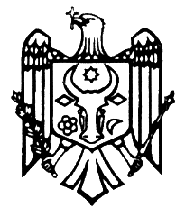 